22 August 2006　　-         Energy Efficiency Labeling and Standard Program (including MEPS)　　-         High-efficiency Appliance Certification Program　　-         e-Standby Program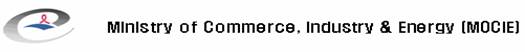 　　http : www.mocie.go.kr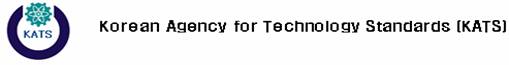 　　http : www.ats.go.kr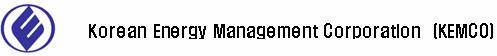 　　http : www.kemco.or.kr1. Energy Efficiency Labeling & Standard Program　　(including MEPS)　　Program Introduction　　The purpose of the Energy Efficiency Labeling program is to save energy by enabling consumers to identify high efficiency energy saving type products easily and accordingly encourage manufacturers (importers) to produce and sell energy saving products from the outset. By making the labeling and application of MEPS mandatory, the program enables consumers to identify energy saving products.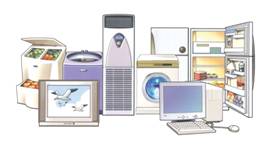 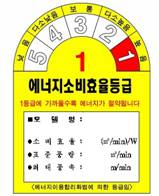 　　- Mandatory indication of the energy efficiency grade from the 1st to 5th grade.　　- Production and sales of those products that fall below the 5thgrade will be prohibited. (Applying MEPS).　　Target products　　The categories of product included in the Energy Efficiency Labeling Programs are 18 items;　　- Refrigerators　　- Freezers　　- Kimchi Refrigerators　　- Air Conditioners　　- Washing Machines　　- Drum Washing Machines　　- Dish Washers　　- Dish Driers　　- Hot and Cold Water Dispensers　　- Rice Cookers　　- Vacuum Cleaners　　- Electric Fans　　- Incandescent Bulbs　　- Fluorescent Lamps　　- Ballasts for Fluorescent Lamp　　- Compact Fluorescent Lamps　　- Domestic Gas Boilers　　- Automobiles　　Legal basis　　Based on article 17 (Designation of machinery and materials subject to efficiency management, etc.) and article 18 (Post Management of Machinery and Materials Subject to Efficiency Management) of“Rational Energy Utilization Act”.　　- “Regulation on machinery and materials subject to efficiency management” (Ministry of Commerce, Industry and Energy notification).　　- “Regulation on energy efficiency labeling of automobiles” (Ministry of Commerce, Industry and Energy notification).　　Program operating organization　　Korea Energy Management Corporation (KEMCO), delegated by Ministry of Commerce Industry & Energy (MOCIE), operates the program in partnership with500 manufacturers. About 12,000 models are registered.　　2. High-efficiency Appliance Certification Program　　Program Introduction　　The purpose of the High-efficiency Appliances Certification Program is to single out those products that perform above the certain standards. Certified products may bear the High-efficiency Equipment Label and certificates are also issued.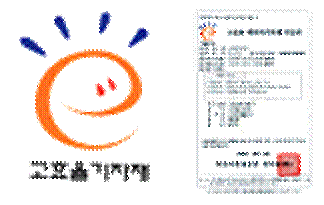 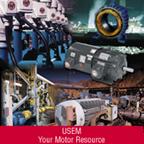 　　Target products　　The categories of product included in the High-efficiency Appliances Certification Programs are 34 items;　　- Three Phase Electric Motors　　- 26mm 32W Fluorescent Lamps　　- Ballasts for 26mm 32W Fluorescent Lamp　　- Self-ballasted Lamps　　- Reflectors for Fluorescent Lamps　　- Sensor Lighting Equipments　　- Heat Recovery Ventilators　　- Windows　　- Water Coolers　　- Pumps　　- Uninterruptible Power Systems　　- Industrial Gas Boilers　　- Domestic Gas Boilers　　- Power Transformers　　- Vending Machines　　- T-5 Fluorescent Lamps　　- Electronic Ballast for Metal Halide Lamp　　- Electronic Ballast for Natrium Lamp　　- Inverters　　- Auto Thermostatic Valves For Heating　　- LED Traffic Lights　　- Multi-function Type Switchgear Systems　　- Direct-fired Absorption Chillers-heaters　　- Single Phase Motors　　- Ventilation Fans　　- Centrifugal Blowers　　- Ballasts for 16mm Fluorescent Lamps　　- Metal-halide Lamps　　- Reflectors for HID Lamps　　- Motor Pumps for Aeration　　- Ballasts for FPL 32W Compact Fluorescent Lamps　　- FPL 32W Compact Fluorescent Lamps　　- Oil Burning Water Boilers　　- Industrial Oil Boilers　　Legal basis　　“High Energy Efficiency Appliance Certification Program Application Regulation” (Ministry of Commerce, Industry and Energy Notification) based on Article 13, of “Rational Energy Utilization Act”.　　Program operating organization　　Korea Energy Management Corporation (KEMCO), delegated by Ministry of Commerce Industry & Energy (MOCIE), operates the program in partnership with400 manufacturers. About 3,000 models are registered.　　3. e-Standby Program　　Program Introduction　　It is a core program to reduce standby power below 1 W. An energy saving mark (it’s nickname is “Energy Boy”) is labeled on those consumers’ electronic appliance and office equipment with high potential for reduction of standby power, and which satisfy the standby power reduction standards set by the government. Based on a voluntary agreement, manufacturers are able to participate in the program by adopting an advanced system of self-certification.  Products with the Energy Boy label are provided with numerous incentives and qualify for purchase priority in public procurement processes and mandatory use of energy saving products by public organizations.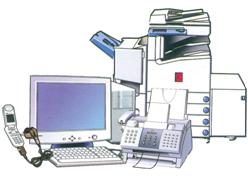 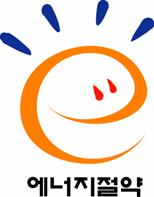 　　Target products　　The categories of product included in the e-Standby Programs are 20 items;　　- Computers　　- Monitors　　- Printers　　- Fax Machines　　- Copiers　　- Scanners　　- Multi-function Devices　　- Energy Saving & Controlling Devices　　- Televisions　　- Video Cassette Recorders　　- Home Audio Products　　- DVD Players　　- Microwave Ovens　　- Battery Chargers for Mobil Phone　　- Set-top Boxes　　- External Power Adaptors　　- Door Phones　　- Cord/Cordless Phones　　- Radios　　- Bidets　　Legal basis　　“e-Standby Program Application Regulation” (Ministry of Commerce, Industry and Energy Notification) based on Article 13, of “Rational Energy Utilization Act”.　　Program operating organization　　Korea Energy Management Corporation (KEMCO), delegated by Ministry of Commerce Industry & Energy (MOCIE), operates the program under the partnership with100 electronic manufacturers. About 3,000 models are registered.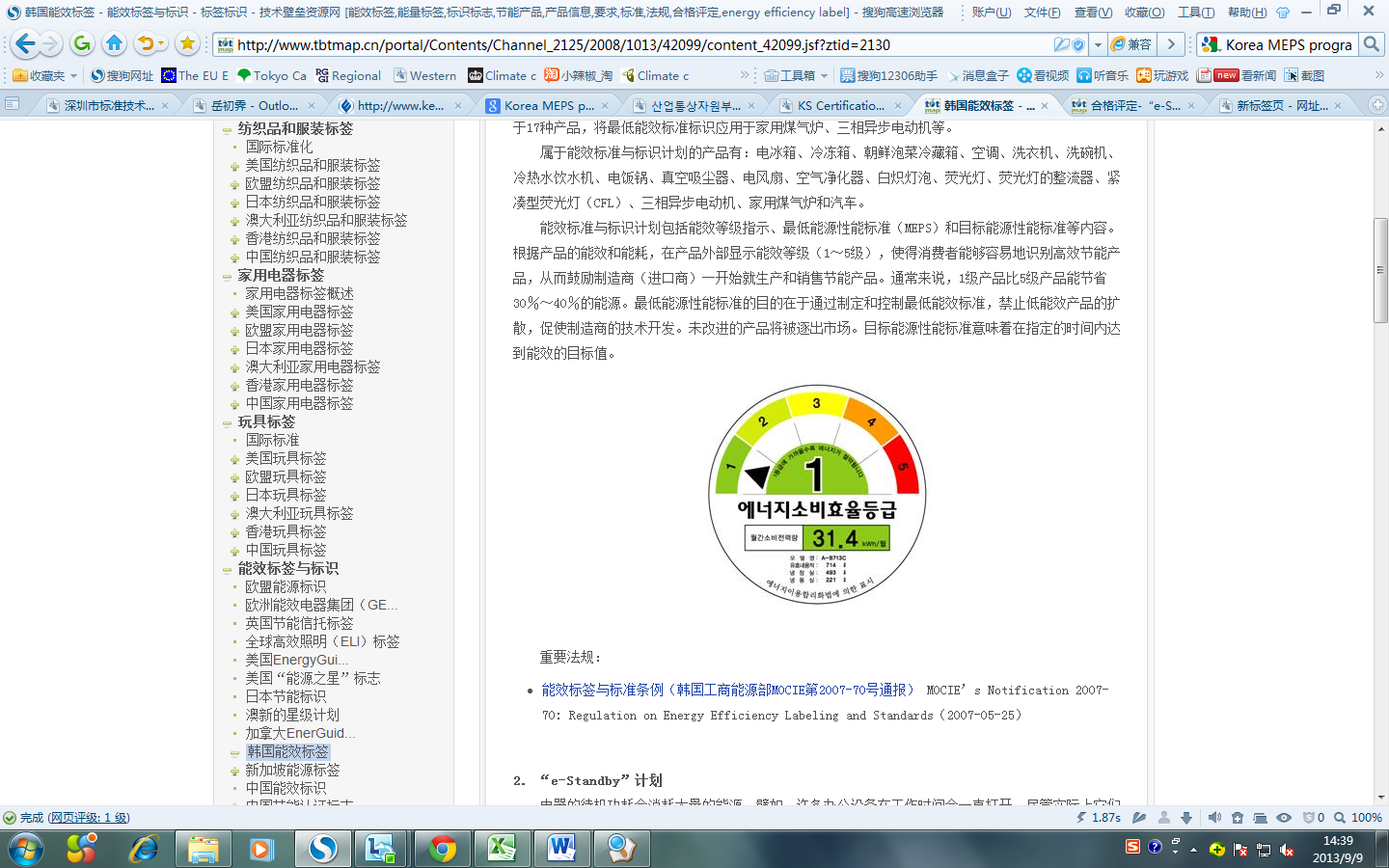 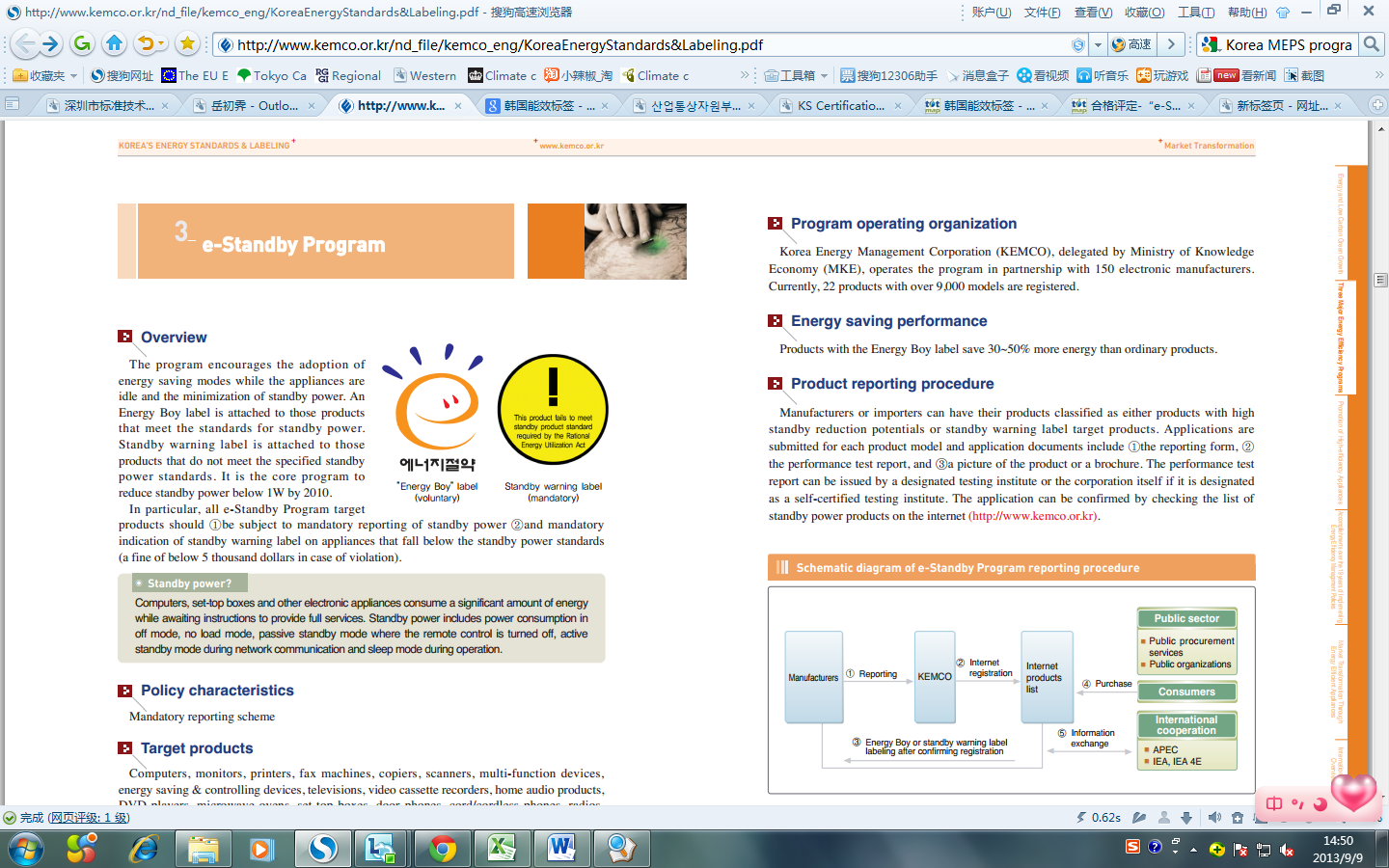 , , , , , , ,, , , ,, , , , , ,, , , ,   Single phase motors  Sensor lighting equipment  Heat recovery ventilators  Ventilation fans  Centrifugal blowers  Metal-halide lamps  Reflectors for HID lamps  Oil burning water boilers  Industrial oil boilers  Pumps  Uninterruptible power systems  Industrial gas boilers  Electronic ballasts for metal halide lamps  Electronic ballasts for natrium lamps  Inverters  Auto thermostatic valves for heating  LED traffic lights  Multi-function type switchgear systems  Direct-fired absorption Chiller-heaters  Thermo hygrostat  LED lamps (internal converter)  LED lamps (external converter)  LED security light fixtures  LED sensor light fixtures  LED converters  PLS light fixtures   High air tight insulated doors  Fixtures for ultra constant discharge lamps   Regenerative burners  Turbo blowers  LED guide lights  Centrifugal screw chillers  Submersible aratorsRecessed and fixed LED light Fixture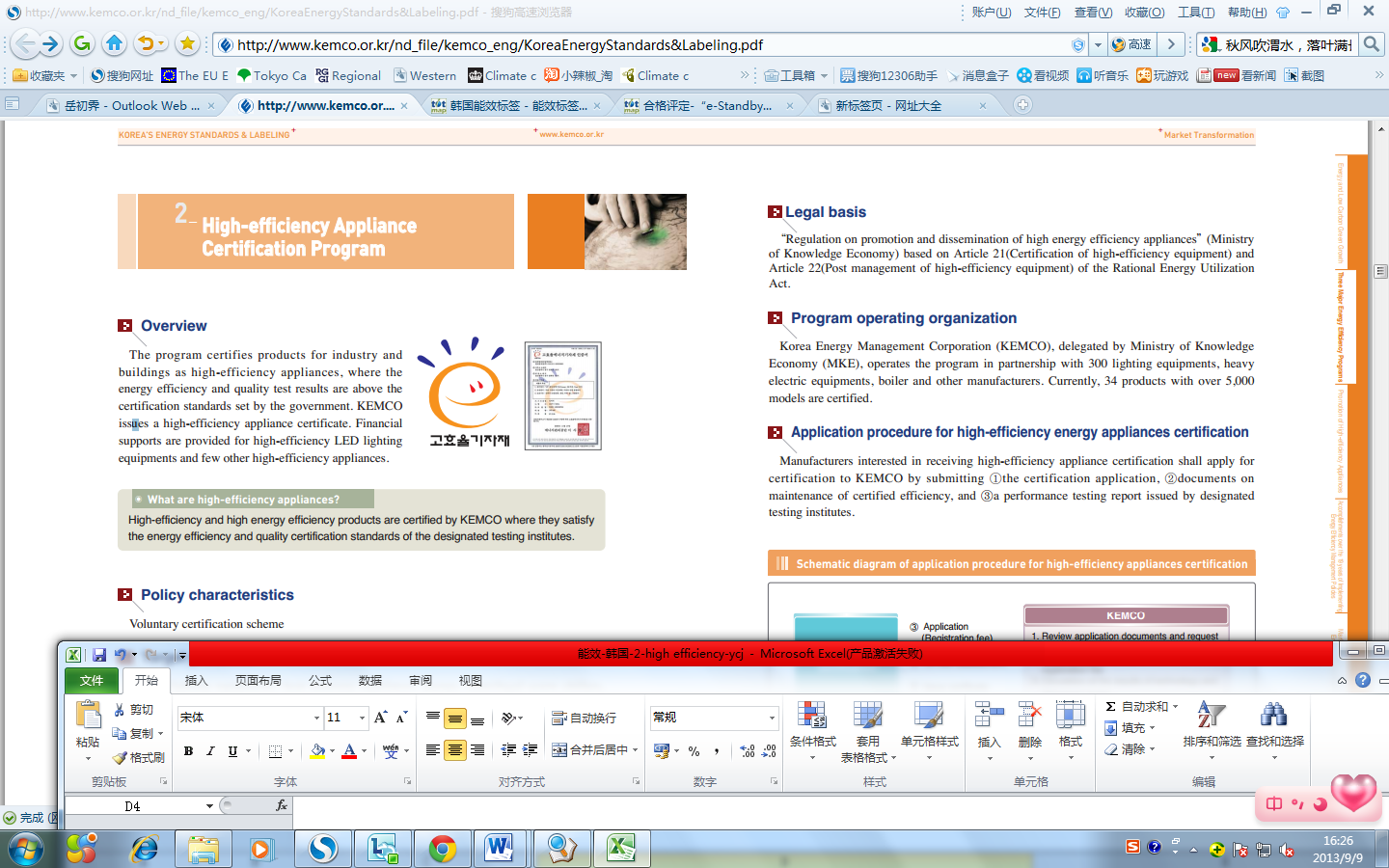 The program certified products for industry and buildings as high-efficiency appliances, where the energy efficiency and quality test results are above the certification standards set by the government. KEMCO issues a high-efficiency appliance certificate. Financial supports are provided for high-efficiency LED lighting equipment and few other high-efficiency appliances.Refrigeratorsair conditionersfreezerskimchi refrigerators,washing machinesdrum washing machinesdish washersdish driershot and cold water dispensersrice cookersvacuum cleanerselectric fansair cleanersincandescent lampsfluorescent lampsballasts for fluorescent lampcompact fluorescent lamps3 phase electric motorsdomestic gas boilersexternal power supplieselectric cooling and heating equipmentscommercial refrigeratorsgas water heatersTVswindow setselectric transformerselectric fan heaterselectric stovesVRF multi-split heat pumpsdehumidifierstyresautomobilesComputersmonitorsprintersfax machinescopiersscannersmulti-function devicesenergy saving & controlling devicestelevisionsvideo cassette recordershome audio productsDVD playersmicrowave ovensset-top boxesdoor phonescord/cordless phonesradiosbidetsmodemshome gatewayshand dryerservers